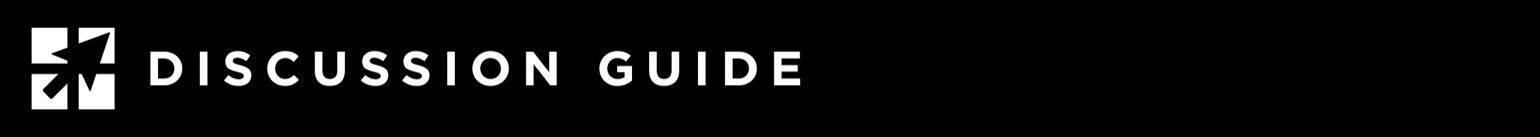 WHAT DO YOU HAVE?1 Corinthians 4:7This discussion is based on the Friday Morning Men’s Fellowship study “Stand Firm”, available at https://leadmin.org/standfirm.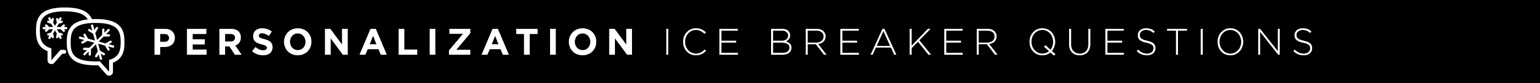 Use one of these to get the group talking about today’s topic:•	What is a unique talent that you have had all of your life? How did you discover it and do you use it regularly?•	Could you describe yourself in a way that anyone hearing the description would know it was you? What would you say about yourself that are singular characteristics?•	How do you differ from other members of your family? Are you “more” of something or “less” of something else? Better or worse at something? What makes you different?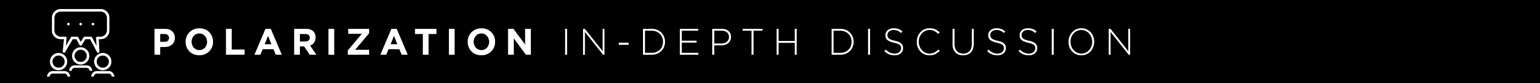 Go in-depth with these questions. Based on your available time, choose 3-4 that you believe are most thought-provoking:•	Read 1 Corinthians 4:7. Paul is asking these questions to help the reader stay away from “spiritual pride”. What is an example of “spiritual pride”?•	Where does all grace come from (hint: Read 1 Corinthians 4:4-5)? What about spiritual gifts and abilities? What about financial and other resources? Why is it important to know the origin of these things?•	Is there anything that makes one Christ-follower better than another? Why or why not?•	Paul uses the word receive three times in 4:7. What is significant about this, as opposed to a word like earn or develop?•	How can we use what is different about us to benefit God’s purposes and work?•	Read James 1:17. How does this verse affirm what Paul is teaching in 1 Corinthians 4:7?•	Why does Paul want Christian leaders to have humility?•	How does lack of humility benefit or hurt your leadership?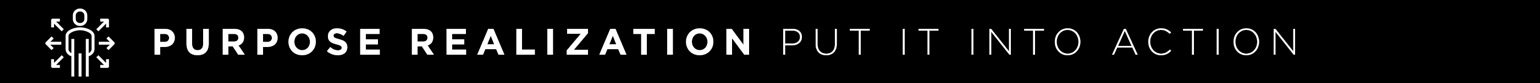 •	Is there an area in your life, work or leadership where pride has crept in? How might you adjust this week to live in humility? What can you pray about when it comes to pride?•	Knowing that every good thing you have comes from God, are there changes you should make in how you are utilizing your talents, skills and resources?